Муниципальное бюджетное дошкольное образовательное учреждение детский сад№6 «Василек»Проект «Мы - защитники природы родного края!».(средняя группа дошкольного возраста)                                                                                               Подготовила: воспитатель                                                                                                    Марийчина Ангелина Андреевнаг.Сургут-2020 г.«От тoгo, как прошло детство, кто вел ребенка за руку в детские годы, что вошло в его разум и сердце из окружающего мира - от этого в решающей степени зависит, каким человеком станет сегодняшний малыш».В.А. Сухомлинский      Возможность	получения	качественного образования в соответствии с «Концепцией развития системы образования Ханты-Мансийского автономного округа - Югры до 2020 года» является одной из наиболее важных жизненных ценностей для каждого жителя округа, неким лифтом, обеспечивающим социальную мобильность представителям всех слоев общества. Семья и детский сад - два важнейших образовательных института, которые изначально приняты дополнять друг друга и взаимодействовать между собой. Качество дошкольного образования во многом зависит от согласованности действий семьи и ДОУ. Но когда говорят, что каждый ребенок должен вступить в мир образования уже в детстве, часто забывается, что детство не сводится к системе дошкольных учреждений, где ребенок может получить ту или иную поддержку. Детство обеспечивается, и это главное, поддержкой семьи как ключевого института развития и социализации ребенка. ФГОС ДО определяет принципы партнерского взаимодействия с родителями воспитанников, ориентируя их на участие в реализации программы в формате не привычного нам понятия «работы с родителями» и даже не взаимодействия, а сотрудничества. 	Таким образом, признание государством приоритета семейного воспитания, требует иных взаимоотношений и образовательного учреждения, а именно сотрудничества, взаимодействия и доверия. Педагог дошкольного учреждения - не только воспитатель детей, но и партнер родителей по их воспитанию. Осознанное включение родителей в совместный с педагогами процесс воспитания ребенка позволяет значительно повысить его эффективность. 	На сегодняшний день в МБДОУ сложилась определенная система взаимодействия с родителями. Использование разнообразных форм работы дает определенные результаты: родители из «зрителей» и «наблюдателей» стали активными участниками встреч и помощниками воспитателя, создана атмосфера взаимоуважения. Привлечь родителей к педагогическому взаимодействию с ребенком, избежав при этом организованности и скучных шаблонов — одна из педагогических задач, которую я перед собой поставила. Для решения этих задач я стала использовать инновационную форму взаимодействия — совместную проектную деятельность. 	Данная форма работы направлена на организацию совместной творческой деятельности родителей и ребенка, а значит активное общение между ними. В настоящий период метод проектирования широко применяется для совершенствования воспитательно-образовательной практики. Достоинства этого метода проектов заключаются в следующем:динамично отражает меняющиеся потребности общества и тем самым позволяет дошкольному образованию быть адекватным социальному заказу и насущным потребностям детей;дает четкий алгоритм действий;в основе лежит интеграция различных образовательных областей, что позволяет формировать у детей дошкольного возраста целостную картину мира и служит средством реализации здоровьесберегающих технологий в дошкольном образовании, что способствует снижению перезагрузки;   направлен на развитие способностей, мышления, формирование практических навыков; использование различного рода практикумов, интерактивных и коллективных форм деятельности; соотнесение изучаемого материала с проблемами повседневной жизни; развитие вариативных образовательных программ на основе индивидуального и дифференцированного подхода.позволяет оптимизировать и стиль взаимодействия - плавно перейти от авторитарного стиля к сотрудничеству педагога, детей родителей.В рамках детско-родительского сотрудничества и сотрудничества родителей и педагогов создан проект «Мы-защитники природы родного края»Проект «Мы - защитники природы родного края» для детей среднего дошкольного от 4 до 5 лет с участием родителей. Участие в экологических акциях, субботниках, озеленении, работа по природоохранным проектам - уникальная возможность для детей и родителей проявить себя, принести пользу окружающей природе родного  края.В последнее время не ослабевает внимание к проблемам экологического воспитания подрастающего поколения. Наиболее благоприятным периодом для решения задач экологического воспитания является дошкольный период. Именно в это время у детей можно сформировать правильное отношение к явлениям, объектам живой и неживой природы.При организации процесса экологического воспитания детей дошкольного возраста необходимо учитывать, три главные особенности этого возраста: - психологическую включенность в мир природы,- восприятие природных объектов в качестве полноправных субъектов,- стремление к непрагматическому взаимодействию с миром природы. В дошкольном детстве происходит интеграция ребенка в общество и культуру, осуществляется присвоение ребенком экологической субкультуры детства, которая обеспечивает фундамент для развития экологической личности.Именно поэтому огромное значение имеет правильный выбор педагогических технологий сопровождения процесса присвоения детьми экологической субкультуры детства. Опыт показывает, что большинство детей с большим интересом относятся к знаниям о природе, однако нередко эти знания они черпают из рекламы, мультфильмов. Так, опросы детей показали, что 94% детей утверждали, что еж питается яблоками, грибами, орехами, 5% затруднились с ответом, правильный ответ дал 1% детей. Зачастую искаженные знания дети получают из литературы. Так, устоявшееся представление и воспитателей, и ребят о том, что еж является вегетарианцем, взято в основном из детской литературы и мультфильмов (на самом деле еж — типичный представитель группы насекомоядных, хотя в неволе может съесть и кусочек морковки). Некоторые воспитатели   и  даже  авторы  развивающих   игр,  ставящие  перед  собой цель познакомить детей с классификацией живых организмов, делят их на птиц, животных, насекомых, рыб и т.п. (на самом деле животные - это обобщающее понятие для всех указанных групп), а дождевых червей, пауков причисляют к насекомым. Таким образом, был сделан вывод, что экологическое самосознание детей сформировано недостаточно; в большей степени преобладает потребительское отношение к природе. Все вышеприведенные данные, позволили сформировать цель проекта и его задачи.Цель проекта: формирование у детей и родителей чувства сопричастности ко всему живому, гуманное отношение к окружающей среде и стремление проявлять заботу о сохранении природы.Задачи проекта:Формировать представления детей о жизненно необходимых условиях для человека, животных и растений (питание, рост, развитие); Формировать элементарные представления о причинно - следственных связях внутри природного комплекса; Развивать	гуманное	эмоционально - доброжелательное и бережное отношение к окружающему миру; Развивать познавательные умения детей и родителей при овладении исследовательскими	методами	познания природы; Реализовать одну из форм работы с родителями проектно- исследовательской деятельности «Экологическая тропа детского сада»; Развивать взаимопонимание и взаимопомощь между детьми, педагогами, родителями, потребность в постоянном саморазвитии экологической культуры; Воспитывать у детей внимательное, разумное, бережное отношение к окружающей природе своего края.Сроки реализации проекта: один годУчастники, партнеры проекта: сотрудники МБДОУ, дети и их родители.План реализации проекта.Реализация проекта рассчитана на следующие этапы:Первый этап (подготовительный): май — август 2019г.Изучить проблему экологической культуры в методической литературе;Определить цель и задачи проекта;Разработать перспективный план образовательной деятельности. Разработать диагностический инструментарий по определению качества работы по экологической культуре у детей; Обогащение предметно-развивающей среды.Второй этап – август-сентябрь 2019 г. Реализация проекта;Анализ результатов образовательной деятельности, характеризующий уровень сформированности у детей экологической культуры;Подборка	и разработка электронных	консультаций для родителей по  экологической культуреТретий этап: сентябрь 2019 — апрель 2020г.:Проведение открытых занятий для родителей дошкольников.Создание домашних заданий на выходные «Играем дома».Создание электронного консультационного цикла для родителей.Распространение и тиражирование опыта работы, публикация статей по обмену опытом.Четвертый этап: апрель — май 2020г.Анализ результатов образовательной деятельности, характеризующий уровень  формированности у детей экологической культуры.В последующем работа педагога в основном заключается в следующем:подбор иллюстративного материала к занятиям.подбор дополнительного материала из различных источниковобмен опытом, знакомство с периодикой, наработками других педагогов.создание  презентаций	для повышения эффективности образовательных занятий	с	детьми.оформление	буклетов,	визитных	карточек	учреждений, материалов по формированию экологической культуры.создание медиатеки, которая представляет интерес не только для педагогов, но и для родителей.Новизна экологического проекта заключается в использовании информационных компьютерных технологий. Основным фактом, обеспечивающим эффективность воспитательного процесса, является личностная включенность детей и родителей в событийную жизнь.Формы работы по реализации проекта:создание, презентаций;конкурсы и викторины, KBH;выпуск  экологический газеты;день (неделя) «Крик природы»;экологические игры, игры-путешествия.Содержание проекта включает в себя деятельность всех участников воспитательно-образовательного процесса в экологических акциях, которая проходит в три этапа:Крик природы Знаки природы Бюллетень природыПлан - карта действий по  реализации проекта для детей  группы «Сказка»АКЦИЯ «Чистый участок» (август-сентябрь)Цель: Воспитание гуманного, эмоционально-положительного, бережного отношения к миру природы и окружающему миру в целом.АКЦИЯ «Берегите птиц» (октябрь — ноябрь)Цель: Помочь зимующим птицам пережить холодный период; привлечь внимание детей и родителей к судьбе пернатых друзей.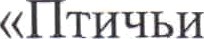 Акция «Елочка - зеленая иголочка» (декабрь — февраль)Цель: Формирование элементарных умений предвидеть последствия некоторых своих действий по отношению к окружающей среде.Акция: «Сохраним воду — чистой» (март — апрель)Цель: формирование представлений о том, какое большое значение имеет чистая вода для всего живого на Земле; научить понимать, что чистая вода — это бесценный дар природы, ее надо беречьИтоговый результат проекта для детей и родителей  - развлечение «Мы и природа», награждение грамотами «Юный эколог».В завершении проекта проводится ресурсный круг с родителями, где им предстоит ответить  на следующие вопросы: «Какие мероприятия оказались наиболее удачными, эффективными, интересными?», «Что нужно изменить или учесть при проживании другой темы проекта?», «Что удалось, что не удалось и почему?», «На сколько вам было интересно участвовать в проекте и помог ли вам проект в сплочении вашей семьи?».Для определения эффективности реализуемого проекта педагог должен ответить на следующие вопросы: 1. Установлен ли контакт с детьми, взрослыми? Каким было самочувствие и настроение взрослых на протяжении реализации проекта? 3. Каков уровень знаний детей по теме проекта? 4. Оцените свое участие и вклад родителей в решении задач проекта. 5. Определите эффективность участия родителей, педагогов в реализации проекта 6. Что на Ваш взгляд Вы бы поменяли в проекте, если бы была возможность — это сделать?Участие родителей в проектной деятельности позволяет повысить психолого- педагогическую компетентность родителей в вопросах детско-родительских отношений и культуру межличностного взаимодействия детей в rpyппe.Список источниковПримерная основная общеобразовательная программа дошкольного образования  «От рождения до школы» под редакцией Вераксы, Т.С. Комаровой, М.А. Васильевой — М . : Мозайка-синтез, 2014 г.;Санllин 2.4.1.3049-13 Санитарно-эпидемиологические требования к устройству, содержанию, организации режима работы в дошкольных организациях от15.05.201Зг. №26Лопатина А, Скребцова М. Экологическое воспитание дошкольников - М.: Амрита — Русь, 2008Майер А.А, Давыдова О. И, Воронина Н. В. 555 идей для вовлечения родителей в жизнь детского сада - М.: ТЦ Сфера, 2012Масленникова О.М., А.А. Филиппенко Экологические проекты в детском саду - Волгоград, 2009 Рыжова Н.А. Я и природа М.: ЛИНКА-ПРЕСС, 1996Серебрякова Т.А. Экологическое	образование в дошкольном возрасте учебное пособие для студентов вузов — М.: Академия, 2008 Этапы акцииСовместная	деятельностьпедагога с детьмиВзаимодействие с семьейКрик	природы «Дети мусорят»Чтение и обсуждение отрывка рассказа Э. Успенского «Крокодил Гена и его друзья»Трудовой	десант	«Мы	за чистый участок»Знаки природыЗаучивание стихотворений по мнемосхемам о правилах поведения в природе.Конкурс рисунков-знаков.Бюллетень природыРисование «Какую пользуя принес планете?»«Чисто жить - здоровым быть»памятки	о	последствиях влияния мусора на природуЭтапы акцииСовместная	деятельность педагога с детьмиВзаимодействие с семьейКрик природы«Птицам нечего есть»Рассказы о птичьих повадках (Н.Павлова «Зимняя пирушка»)Конкурс «Птичьи кормушки»                                    Знаки природыСоздание групповых мини-библиотек «Такие разные птицы»Изготовление книжек- самоделок о птицах (сотворчество	с  родителями)Бюллетень природыИзготовление и распространение памяток «Мастерим кормушку» и «Покормите птиц»Выставка семейного творчества «Птичий вернисаж»Этапы акцииСовместная	деятельность педагога с детьмиВзаимодействие с семьейКрик природьl«Елочка в беде»Беседа	«Лесные	друзьяелочки».Изготовление новогоднихбукетов и композиций, которые могут заменить живую елку на новогоднем праздникеЗнаки природыСоставление	картыраспространения	елей	по XMAOИзготовление      книжки     срассказами и рисунками детей «Пусть живые елочки встречают Новый год в лесу».Бюллетень природыРисование	«Елочка	и	еелесные друзья».Изготовление    новогоднихбукетов и композиций, которые могут заменить живую  елку  на новогоднем празднике. Изготовление плакатов «Берегите елочки».Этапы акцииСовместная	деятельность педагога с детьмиСовместная	деятельность педагога с детьмиВзаимодействиесемьейсКрик природы«Вода в опасности»Чтение Б. Заходера	«Что случилось с рекой»Чтение Б. Заходера	«Что случилось с рекой»Придумывание экологической сказки о воде «Королева вода»Придумывание экологической сказки о воде «Королева вода»Знаки природыСоставление знаков «Берегите воду» для малышейОформление тематической ширмы совместно с родителями «Давайте беречь воду»Оформление тематической ширмы совместно с родителями «Давайте беречь воду»Бюллетень природы«Это волшебная вода» (портрет воды)Экологический праздник	«Берегите воду»Экологический праздник	«Берегите воду»